Разминка с морскими  звёздами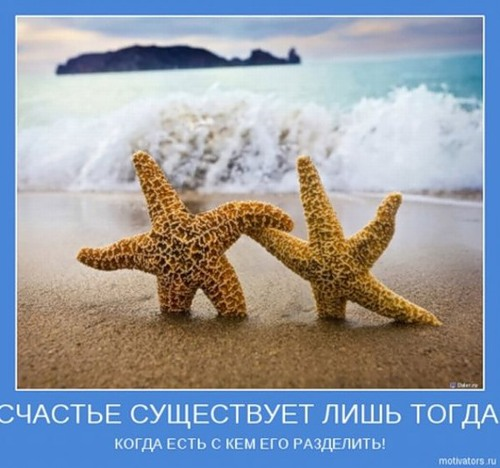 